Структура технологического паспорта пищеблока образовательной организации           ПАСПОРТ             ПИЩЕБЛОКАМБОУ «Макаричская средняя общеобразовательная школа»Адрес месторасположения:243432, Брянская область, Почепский район,  село Дмитрово, ул.Дмитровская, 13Телефон  +7(48345)5-25-31;  эл почта: makarichi2013@gmail.comСодержание 1.Общие сведения об образовательной организации:-численность обучающихся по возрастным группам, в том числе численность льготной категории обучающихся.2.Состояние уровня охвата горячим питанием по возрастным группам обучающихся3.Модель предоставления услуги питания -оператор питания- длительность контракта4. Использование транспорта для перевозки пищевой продукции5. Инженерное обеспечение пищеблока-водоснабжение-горячее водоснабжение- отопление- водоотведение-вентиляция помещений 6. Проектная мощность (план-схема расположения \помещений) пищеблока7.  Материально-техническое оснащение пищеблока8. Характеристика помещения и оборудования, план-схема  столовой 9. Характеристика бытовых помещений10. Штатное расписание работнков пищеблока11.Форма организации питания обучающихся12.Перечень нормативных и технологических документовОбщие сведения об образовательной организации:Директор МБОУ «Макаричская СОШ»: Шалатонова Светлана Викторовна__________________________________________________________________Ответственный за питание обучающихся: Николаенко Алла Алексеевна__________________________________________________________________Численность педагогического коллектива: 12 чел.Количество посадочных мест: 30Площадь обеденного зала: 31 кв.мКоличество классов по уровням образования: НОО – 4 класса, ООО - 5 классов, СОО- 2 класса.2. Охват горячим питанием по возрастным группам обучающихся2.1 Охват одноразовым горячим питанием по возрастным группам обучающихся2.2 Охват двухразовым горячим питанием по возрастным группам обучающихся3. Модель предоставления услуги питания (столовая на сырье, столовая доготовочная, буфет-раздаточная)4. Использование специализированного транспорта для перевозки  пищевой продукции5. Инженерное обеспечение пищеблока6. Проектная мощность (план-схема расположения помещений) пищеблока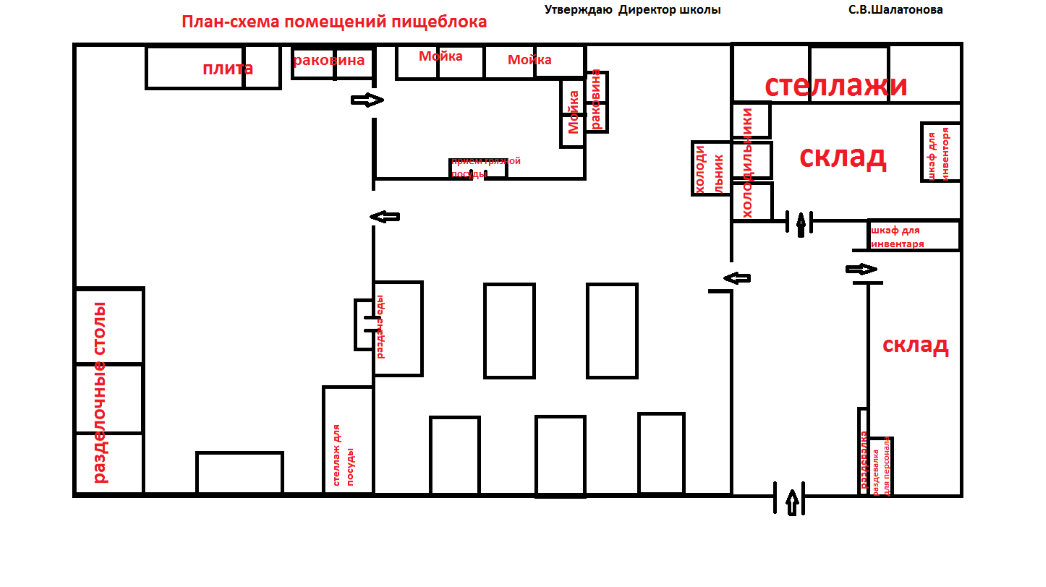 7.  Материально-техническое оснащение пищеблока:Перечень помещений и их площадь м2(перечень и площадь помещений в зависимости от модели предоставления питания)8.1 Характеристика технологического оборудования   пищеблока Указать перечень недостающего оборудования в соответствии с требованиями для каждого цеха в соответствии с приложением А.8.2 Дополнительные характеристики технологического оборудования:8.3 Дополнительные характеристики обслуживания оборудования:9. Характеристика помещения и оборудования столовой, план-схема  столовой 9. Характеристика бытовых помещений10. Штатное расписание работников пищеблока11.Форма организации питания обучающихся- Предварительное накрытие столов12. Перечень нормативных и технологических документов:- Примерное  двухнедельное меню		- Ежедневное меню	- Меню раскладка-Технологические карты (ТК)  - Накопительная ведомость- График приема пищи,-Гигиенический журнал (сотрудники)- Журнал учета температурного режима холодильного оборудования- Журнал учета температуры и влажности в складских помещениях- Журнал бракеража готовой пищевой продукции- Журнал бракеража скоропортящейся пищевой продукции	- Ведомость контроля за рационом питания- Приказ о составе бракеражной комиссии	- График дежурства преподавателей в столовой	- Акт  по результатам проверки состояния готовности пищеблока по организации питания к новому учебному году-Программа по совершенствованию системы организация питания обучающихся-Положение об организации питания обучающихся- Положение о бракеражной комиссии- Приказ  об организации питания - Должностные инструкции персонала пищеблока- Программа производственного контроля на основе принципов ХАССП- Требования к информации по питанию, размещаемой  на сайте школы                            № п\пКлассыКоличество классов Численность обучающихся,всего чел.В том числе льготной категории, чел.11 класс   1     5     422 класс   1     6     233 класс   1     5     244 класс   1     3     255 класс   1     2     266 класс   1     4     377 класс   1     2     188 класс   1     4     399 класс   1     7     41010 класс   1     1     01111 класс   1     1     1Итого:   11     40     24№ п\пКонтингент по группам обучающихсяЧисленность, чел. Охвачено горячим питаниемОхвачено горячим питанием№ п\пКонтингент по группам обучающихсяЧисленность, чел. Количество, чел.% от числа обучающихся1Учащиеся 1-4 классов     19     19     100%в т.ч. учащиеся льготных категорий     10     10     53 %2Учащиеся 5-8 классовв т.ч. учащиеся льготных категорийв т.ч. за родительскую плату3Учащиеся 9-11 классовв т.ч. учащиеся льготных категорийв т.ч. за родительскую платуОбщее количество учащихся всех возрастных групп     19     19     100 %в том числе льготных категорий     10     10     53%№ п\пКонтингент по группам обучающихсяЧисленность, чел. Охвачено горячим питаниемОхвачено горячим питанием№ п\пКонтингент по группам обучающихсяЧисленность, чел. Количество, чел.% от числа обучающихся1Учащиеся 1-4 классов     0     0     0 %в т.ч. учащиеся льготных категорий     0     0     0 %2Учащиеся 5-8 классов     12     12     100 %в т.ч. учащиеся льготных категорий     9     9     75 %в т.ч. за родительскую плату     12     12     100 %3Учащиеся 9-11 классов     9     9     100 %в т.ч. учащиеся льготных категорий     5     5     56 %в т.ч. за родительскую плату     9     9     100 %Общая количество учащихся всех возрастных групп     21     21     100 %в том числе льготных категорий     14     14     66 %Модель предоставления питаниястоловая на сырьеОператор питания, наименованиеАдрес местонахожденияФамилия, имя отчество руководителя, контактное лицоКонтактные данные: тел. / эл. почтаДата заключения контрактаДлительность контрактаВид транспортаСпециализированный грузовой автомобильПринадлежность транспортаТранспорт ИП,предоставляющего пищевую продукциюУсловия использования транспортаДля доставки продуктовВодоснабжениецентрализованноеГорячее водоснабжениеводонагревательОтоплениесобственная котельнаяВодоотведениелокальное сооружение (выгреб)вентиляция помещенийкомбинированная№ п/пНаименованиецехов и помещенийПлощадь помещение м2Площадь помещение м2Площадь помещение м2Площадь помещение м2№ п/пНаименованиецехов и помещенийСтоловые школьно базовыеСтоловые, работающие на сырье СтоловыедоготовочныеРаздаточные, буфеты1Складские помещения12 кв.м2Производственные помещения25 кв.м.2.1Овощной цех (первичной обработки овощей)1.5 кв. м.2.2Овощной цех (вторичной обработки овощей)1.5кв.м2.3Мясо-рыбный цех1,5 кв. м2.4Доготовочный цех2.5Горячий цех  7,4 кв.м2.6Холодный цех  9,5 кв.м.2.7Мучной цех2.8Раздаточная   1,2 кв.м2.9Помещение для резки хлеба2.10Помещение для обработки яиц2.11Моечная кухонной посуды   1,2 кв.м2.12Моечная столовой посуды   1,2 кв.м2.13Моечная и кладовая тары2.14Производственное помещение буфета-раздаточной2.15Посудомоечная буфета-раздаточной3Комната для приема пищи (персонал)№ п/пНаименованиецехов и помещенийХарактеристика оборудованияХарактеристика оборудованияХарактеристика оборудованияХарактеристика оборудованияХарактеристика оборудования№ п/пНаименованиецехов и помещенийнаименование оборудованияколичествоединиц оборудованиядата его выпускадаты начала его эксплуатациипроцента изношенности оборудования  1.Производственное помещениеХолодильник «Бирюса 127»     1 2019 г. 10.09.2019г       40%  1.Производственное помещениеПлита электрическая ЭП-4 ЖШ     1 03.2021 г. 2022 г.        5%  1.Производственное помещениеЭлектроводонагреватель «Oasis vg – 80»     1 06.10.2018 г. 26.04.2021 г.        20%  1.Производственное помещениеЭлектромясорубка «Помощница ПМ 3»     1 03.2008 г. 31.05.2008 г.        70%  1.Производственное помещениеСушилка для рук «VA–HD1800»     1  2022г. 15.09.2022 г.        10%  1.Производственное помещениеКухонная вытяжка «Сатурн 60П-180-В1Л     1  2022 г. 15.09.2022 г.        10%  1.Производственное помещениеЭлектронные весы ACS - 40     1  2022 г. 15.09.2022 г.         5%  2.Складские помещенияХолодильник-морозильник «АТLАNТ» МХМ-2835-90     1  2021 г. 15.09.2022г.         35%  2.Складские помещенияХолодильник «Snaige»     1 16.08.2004 г.04.06.2007 г.         85%№ п/пНаименованиетехнологиче-ского оборудованияХарактеристика оборудованияХарактеристика оборудованияХарактеристика оборудованияХарактеристика оборудованияХарактеристика оборудованияХарактеристика оборудования№ п/пНаименованиетехнологиче-ского оборудованияназначение маркапроизводи-тельностьдата  изготовлениясрок службысроки профилактического  осмотра  1Тепловое:Электрическая плита Приготовление блюд в наплитной посудеЭП-4ЖШ    3,0 кВт март  2021 г.  7 лет  1 раз в месяцЭлектроводонагреватель(накопительный) Для получения горячей водыOASIS VL-80L    1500 Вт10.06.2018 г.  5 лет 1 раз в 6 месяцев2МеханическоеЭлектромясорубкаДля приго-товления фаршей, на-резки и шинковки овощей «Помощница»ЭМШ-30/230    230 Вт 2008 г.10 лет1 раз в 2 года Кухонная  вытяжкаДля ударения воздуха от плиты Руна(Сатурн) -60  60 Вт 2015 г.10 лет1 раз в месяц3Холодильное: Холодильник-морозильник Для хранения продуктов«Бирюса»- 127  96 Вт 2018г.10 лет1 раз в 3 года;по мере необходимости ХолодильникДля хранения продуктов Полюс-10 КШ-   260  165 Вт 1989г.10 летпо мере необходимостиХолодильник-морозильник Для длительногохранения продуктовАтлантМХМ-2835-90  98 Вт 2021г.10 лет1 раз в 3 года;по мере необходимостиХолодильник-морозильник Для длительногохранения продуктовSnaige RF-310  90 Вт 2004 г.10 лет1 раз в 3 года;по мере необходимости4Весоизмери-тельное: Для взвешиванияпродуктов ипорций  АСS-40   30 кг 2021 г.7 лет1 раз в 2 года;ежедневно№ п/пНаименованиетехнологиче-ского оборудованияХарактеристика мероприятий Характеристика мероприятий Характеристика мероприятий Характеристика мероприятий Характеристика мероприятий Характеристика мероприятий № п/пНаименованиетехнологиче-ского оборудованияналичие договора  на техосмотр наличие договора  на проведение метрологических работ проведение ремонта план приобретения нового и замена старого оборудования ответственный за состояние оборудованияграфик санитарной обработки оборудования 1Тепловое       -     -Не требуетсяимеется     повар  имеется2Механичес-кое      -     -Не требуетсяимеетсяповаримеется3Холодильное        -     -Требуется  (2 холодильника)имеетсяповаримеется4Весоизмери-тельное        -    -Не требуетсяимеетсяповаримеется№ п/пНаименование оборудованияХарактеристика оборудования столовой -, площадь  М2Характеристика оборудования столовой -, площадь  М2Характеристика оборудования столовой -, площадь  М2Характеристика оборудования столовой -, площадь  М2№ п/пНаименование оборудованияколичествоединиц оборудованиядата его приобретенияпроцент изношенности оборудованияколичество посадочных мест в столовой  1.    Стол     5  2012 г.      70%     6 мест  за 1 стол   2. Скамейки    10  2012 г.      70%   3 места на 1 скамейке№ п/пПеречень бытовых помещенийХарактеристика помещений -, площадь  М2№ п/пПеречень бытовых помещенийколичествоединиц оборудования для бытовых целей 1.Комната для персонала     1 (2 кв.м)№ п/пНаименование должностейХарактеристика персонала  столовойХарактеристика персонала  столовойХарактеристика персонала  столовойХарактеристика персонала  столовойХарактеристика персонала  столовойХарактеристика персонала  столовой№ п/пНаименование должностейколичество ставокукомплекто-ванностьбазовое образованквалифика-ционный разрядстаж работыналичие медкнижки1Повар     2     да среднееIII разрядIVразряд12 лет, 4 годаимеетсяимеется